La clasification des rocheExprtience 2.9SiancePrésenté a daniel blaisFait par :Alex st-pierre, Raphaël GroleauEsvMsi 224 octobreBut : identifier parmi quelques roche des roches sédimentairesHypothèse :je suppose que les roche sédimentaire sont les #53 et 86Matériel :ipod et inconnu # 51,53,55,71,73,86,84,85Manipulation :tu regard les minéraux va laide d’une loupe et tu prend des photo a l’aide d’un ipodRésultat La classification des rochesDiscussion : D’après mes résultats, les inconnu # 71,73 on comme résulta :pas de cristaux et les inconnu sont donc sédimentairesConclusion : mon hypotèse est fause puisque les inconnu # 53 et 86 on des cristaux51a cristaux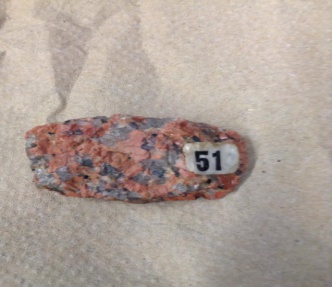 53a cristaux 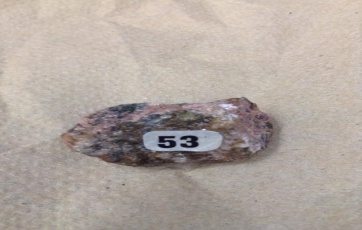 55a cristaux 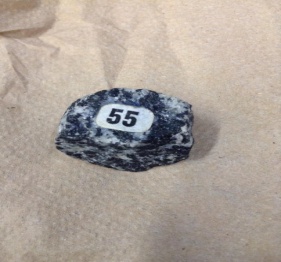 71Pas de cristaux 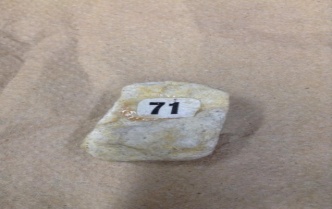 73Pas de cristaux 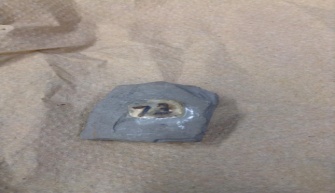 84a cristaux 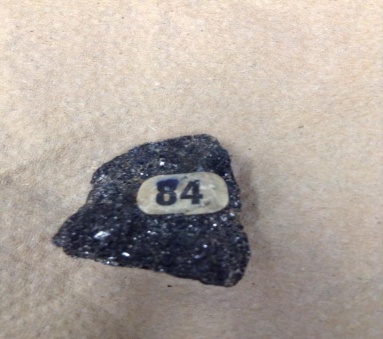 85Pas de cristaux 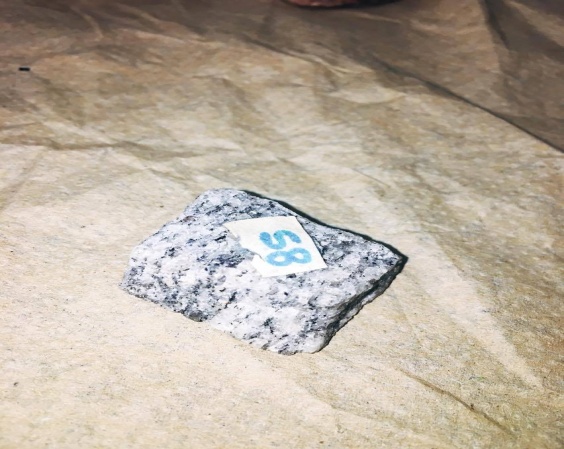 86Pas de cristaux 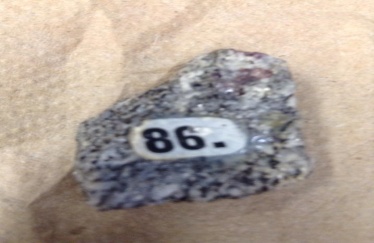 